Realizada la valoración de todos los trabajos presentados, la lista ordenada indicando el orden y la puntuación total obtenida por cada uno de ellos será remitida a la empresa MATHWORKS para la segunda fase de la valoración. La evaluación se realizará en relación a las herramientas empleadas, mediante las memorias de los TFM/TFG y el Anexo III. Los criterios de evaluación serán los siguientes:Estrategia (10)Adecuación de las herramientas seleccionadas al objetivo del proyecto (5)Planteamiento de la solución con las herramientas seleccionadas (5)Dominio de las herramientas seleccionadas (10)Corrección en la implementación (2.5)Buenas prácticas en legibilidad del código y claridad de los modelos (2.5)Buenas prácticas en rendimiento: vectorización, reserva de memoria, paralelización… (2.5)Buenas prácticas en la presentación de resultados: claridad de los plots, uso de live scripts, apps… (2.5)Contribución a la comunidad (10)Relevancia: se valorarán los trabajos que cubran nuevas áreas de aplicación o aporten enfoques originales (5)Visibilidad: se premiará que el código y modelos estén disponibles públicamente y permitan reproducir los resultados del trabajo (3)Reusabilidad: se premiará el desarrollo de apps y toolboxes que puedan ser útiles para la comunidad (2)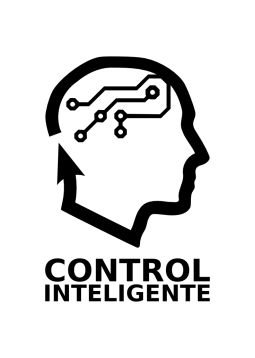 